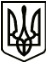 МЕНСЬКА МІСЬКА РАДА(п’ятнадцята сесія восьмого скликання)РІШЕННЯ22 грудня 2021 року	м. Мена 	№ 901Про затвердження інформаційних та технологічних карток адміністративних послуг Менської міської радиВідповідно до Закону України «Про адміністративні послуги», статті 27 Закону України «Про місцеве самоврядування в Україні», Положення про відділ архітектури та містобудування Менської міської ради Чернігівської області, затвердженого рішенням 2 сесії Менської міської ради іосьмого скликання від 22 січня 2021 року № 194, рішення 14 сесії Менської міської ради 8 скликання від 25 листопада 2021 року № 676 «Про затвердження Переліку адміністративних послуг, які надаються через відділ «Центр надання адміністративних послуг»», з метою приведення у відповідність до вимог чинного законодавства України з питань надання адміністративних послуг через відділ «Центр надання адміністративних послуг»» Менська міська рада ВИРІШИЛА:1.Затвердити інформаційні та технологічні картки адміністративних послуг Менської міської ради, суб’єктом надання яких є відділ/посадові особи відділу архітектури та містобудування Менської міської ради - додаток (додається).2.Відділу цифрових трансформацій та комунікації Менської міської ради (В.О.Кордаш) оприлюднити дане рішення на офіційному веб-сайті міської ради.3.Контроль за виконанням цього рішення покласти на першого заступника міського голови О.Л.Неберу.Міський голова	Геннадій ПРИМАКОВ